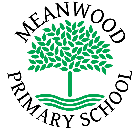 Home Learning Task     Year 6Home Learning Task     Year 6Week beginning 11th May 2020 (Stay A T’home Safe Week!)Try to complete 3-4 tasks a dayWeek beginning 11th May 2020 (Stay A T’home Safe Week!)Try to complete 3-4 tasks a dayWeek beginning 11th May 2020 (Stay A T’home Safe Week!)Try to complete 3-4 tasks a dayWeekly Maths TasksWeekly Maths TasksWeekly Reading TasksTTRockstars - Your child has their login details.  Complete the White Rose home learning lessons on ratio – Summer week 2https://whiterosemaths.com/homelearning/year-6/Play some maths games on Purple Mash TTRockstars - Your child has their login details.  Complete the White Rose home learning lessons on ratio – Summer week 2https://whiterosemaths.com/homelearning/year-6/Play some maths games on Purple Mash Daily read: Have a look at the sites on the whole school page for ebooks.Purple Mash – log on and complete the 2do.Listen to Private Peaceful episodes 1-4.https://www.bbc.co.uk/teach/school-radio/english-ks2-private-peaceful/zjc2d6f Write a summary on Purple Mash or post to the blog about what you have learned so far.Weekly Spelling TasksWeekly Spelling TasksWeekly Writing TasksUse the Sir Linkalot site: https://www.sirlinkalot.org/lessons/Lesson 3 https://youtu.be/uI0kAtExkFo4 You can also use the app or go online and practise other spellings that you find tricky. Or try a method of your own.biscuit, two, colour, privilege, interest, love, session, possesses, question, bicycleUse the Sir Linkalot site: https://www.sirlinkalot.org/lessons/Lesson 3 https://youtu.be/uI0kAtExkFo4 You can also use the app or go online and practise other spellings that you find tricky. Or try a method of your own.biscuit, two, colour, privilege, interest, love, session, possesses, question, bicycleLast Friday was VE Day – Try and create the front page of a Newspaper that you would have seen at the time.Use the writing template on Purple Mash to show us what you have written or post your work to the blog.Weekly Learning TasksWeekly Learning TasksUseful WebsitesScience – Pick an animal and a plant that live in the desert – an arid climate. E.g. camel, cacti. Write a fact file about each one and explain features that help them to survive in the climate.Spanish – https://www.bbc.co.uk/teach/class-clips-video/spanish-ks2-playing-sports-and-music/zj2jmfr Try the Duolingo website or app, ask permission before you sign up.  5 mins a day will help you learn Spanish. Mrs Quigley’s practising too.History/PSHE - watch the video of VE day in London https://youtu.be/NEavcsrMoMw and consider or list why people were celebrating and why it's important that we remember it today.Geography – What is it like to live in an arid climate zone? Read the information about Cairo in Oddizzi. Log in to Oddizzi first.Make a fact file about life in Cairo. What are the homes like? What food is grown? What do people wear? Etc.Science – Pick an animal and a plant that live in the desert – an arid climate. E.g. camel, cacti. Write a fact file about each one and explain features that help them to survive in the climate.Spanish – https://www.bbc.co.uk/teach/class-clips-video/spanish-ks2-playing-sports-and-music/zj2jmfr Try the Duolingo website or app, ask permission before you sign up.  5 mins a day will help you learn Spanish. Mrs Quigley’s practising too.History/PSHE - watch the video of VE day in London https://youtu.be/NEavcsrMoMw and consider or list why people were celebrating and why it's important that we remember it today.Geography – What is it like to live in an arid climate zone? Read the information about Cairo in Oddizzi. Log in to Oddizzi first.Make a fact file about life in Cairo. What are the homes like? What food is grown? What do people wear? Etc.https://www.purplemash.com/login/https://www.bbc.co.uk/bitesize/levels/zbr9wmnGeography websitehttps://www.oddizzi.com/schools/login/Username: Y6 Meanwood and password: plastic20.Pages on Cairohttps://www.oddizzi.com/explore-the-world/weather/climate-zones/aridsub-tropical/https://www.oddizzi.com/explore-the-world/weather/climate-zones/aridsub-tropical/cairo/Desert biomes – people, animals and plantshttps://www.oddizzi.com/explore-the-world/physical-features/ecosystems/deserts/what-can-you-find/If you feel like having a go at your Sats this week, why not try the 2017 Sats papers again and see if you can beat your previous scores? You can keep the scores to yourself, we won’t be asking for them. You can just do them for ‘fun’.You can download them and the answers from https://www.gov.uk/government/collections/national-curriculum-assessments-practice-materialsThere will also be a daily activity for you to complete on our school Facebook page.  There are also regular updates on here too!There will also be a daily activity for you to complete on our school Facebook page.  There are also regular updates on here too!There will also be a daily activity for you to complete on our school Facebook page.  There are also regular updates on here too!